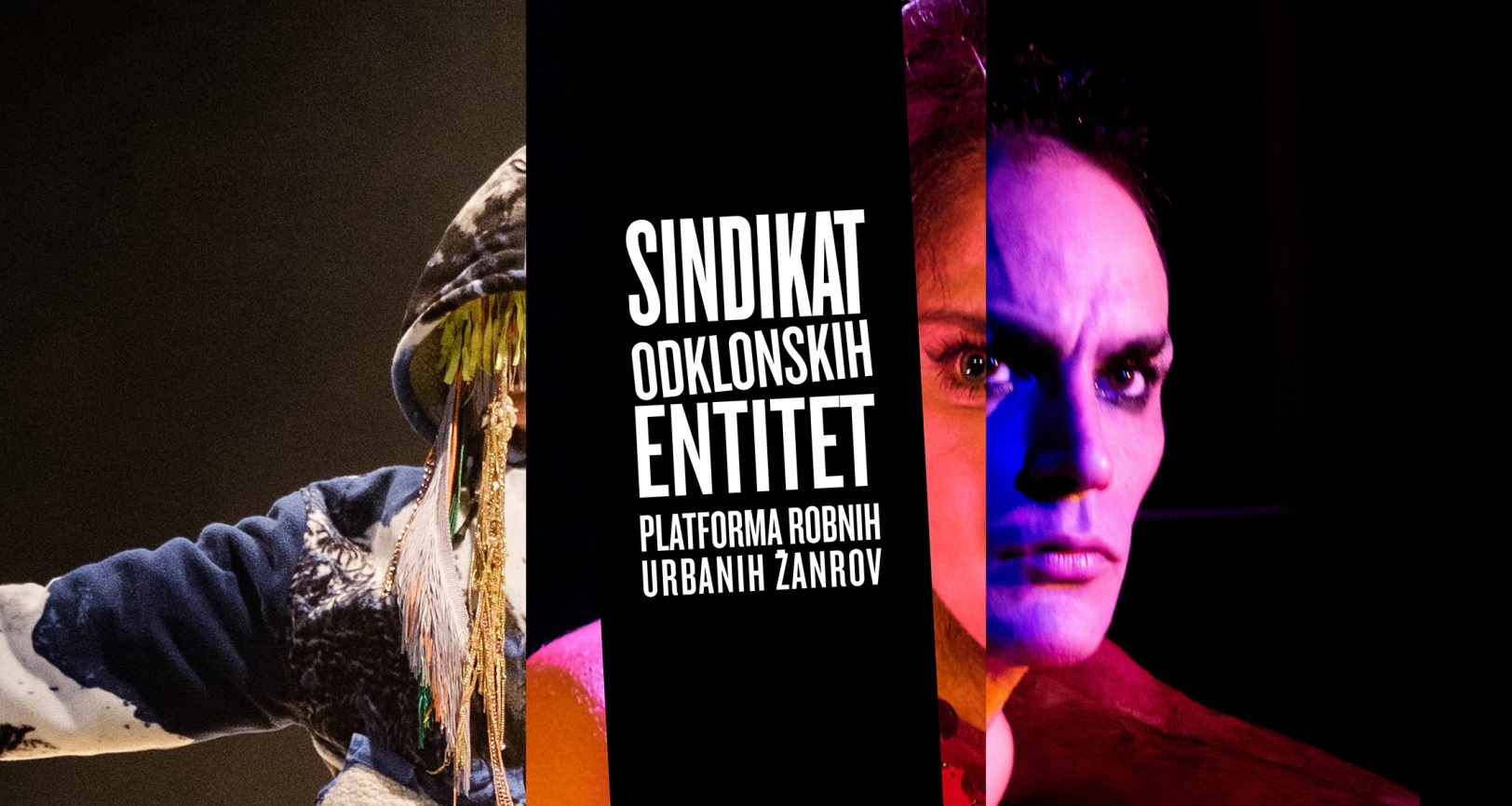 Sindikat 2020 (oblikovanje – Špela Drašler)202014. – 18. avgust 2020 – Stara mestna Elektrarna – Elektro LjubljanaSophia Rodríguez – – Brina Klampfer/Peter Frankl – – Urška Vohar – – Branko Potočan – – Mark Požlep 15. – 19. september 2020 – Klub Gromka, AKC Metelkova mestoAja Zupanec – – Mismo Nismo – – Loup Abramovici – – Transformator – – balans – – DVMIR (SNIF) – – Za CrkntPrizorišča v Ljubljani:SINDIKAT avgusta: SMEEL, Slomškova 13SINDIKAT septembra: Klub Gromka, AKC Metelkova mestoVstopniceSindikat bo tudi letos primeren za vse žepe. Zaradi omejenega števila gledalcev na prireditvah vljudno priporočamo rezervacije. Vse potrebne informacije o programu in vstopnicah so na voljo na spletnih straneh Sindikata in  na spletni strani zavoda Bunker.https://sindikat.emanat.si/rezervacije-2020Enotna cena za vse dogodke na Sindikatu 2020 avgusta in septembra: 5 evrovPredstavi Urške Vohar in Branka Potočana (avgust v Elektrarni): cena s popustom za otroke do 10 let: 3 evreUVODNIKTretja edicija Sindikata je namenjena vsem, ki jim blizu zabava, smeh, drznost, provokacija in druge grenko-sladke profesionalne kot tudi »diletantske« odrske radosti. Letošnja “koronska” izdaja bo potekala v dveh delih - štiri večere avgusta v dvorani Stare mestne Elektrarne, pet večerov pa predvidoma septembra v  klubu Gromka na Metelkovi.Ob pripravi prve izdaje Sindikata odklonskih entitet, ki je nastajala v organizacijsko in finančno zapleteni situaciji, smo leta 2018 v uvodniku zapisali, da nova platforma robnih urbanih odraža nestabilnost razmer v našem kulturnem prostoru, programsko pa se osredotoča predvsem na domače ustvarjalce, selekcijo pa (zgolj) dopolnjujemo z nekaj zanimivimi mednarodnimi gosti. Seveda si nismo mogli niti v sanjah predstavljati, da bo usmeritev takratne platforme v povojih, (p)ostala glavni kriterij tudi za pripravo letošnje edicije. Večmesečne organizacijske težave in dileme, ki nas spremljajo že od letošnjega februarja, ko smo morali odpovedati izvedbo Sindikata v aprilu, imajo zagotovo vse potrebne elemente kabareta, burleske, satire in parodije, torej žanrov, ki so tudi sicer rdeča nit naše platforme. Zaradi oteženega prehajanja meja za tuje goste, spreminjajočih se priporočil in navodil za izvajanje javnih prireditev in s tem povezanim iskanjem primernih prizorišč za izvedbo, smo morali naš program vsebinsko oklestiti in terminsko nekajkrat prestaviti, pa tudi v tem trenutku še vedno ne vemo, ali bomo lahko vse zastavljeno in načrtovano v dveh delih tudi realizirali. Seveda je na tem mestu treba dodati, da delamo v podobnih razmerah bolj ali manj vsi na umetniški sceni.Preden preidemo na krajšo predstavitev letošnjega programa, bi radi omenili fantastično odzivnost vseh nastopajočih, s katerimi se usklajujemo že dolge mesece. Na nevladni sceni smo nekako navajeni, da pri promociji naših prireditev ne opisujemo razmer v katerih nastajajo, ali podrobneje razlagamo kaj vse moramo delavci v kulturi »v ozadju« narediti, da gledalcem omogočimo izvedbo naših prireditev. Vseeno se nam zdi letos potrebno kako reči tudi o tem. Še pred začetkom Sindikata se zato želimo vsem nastopajočim zahvaliti, tudi tistim, katerih nastope smo morali zaradi izrednih organizacijskih pogojev letos odpovedati. Program, ki ga letos pripravljamo je namenjen gledalcem vseh starosti, poskrbeli bomo za otroke, mladino in odrasle, na programu pa se vsekakor najde tudi kaj za starejše. V avgustovskem delu Sindikata bomo gostili:14. 8. ob 21:00 Provokativni in divji solistični performans Ostentation Project (Projekt Šopirjenje) naše venezuelsko-belgijske stare znanke Sophie Rodriguez, ki smo jo predstavili že na lanskem Sindikatu (gostovanje njene letošnje predstave smo uspeli potrditi v zadnjem hipu, zato je še toliko bolj dragoceno….)16.8. ob 21:00 zabavno monodramo Za narodovo zdravje z grenko-sladkimi koronskimi in kulturno-političnimi elementi režiserke Brine Klamfer in improvizatorja Petra Frankla17. 8. ob 18:00 plesno-gledališki vesoljski resničnostni šov primeren za otroke in mladino TRI psice, DVA planeta, ENA raketa avtorice Urške Vohar18. 8. ob 19:00 zračno-cirkuško akrobatiko, ki je prav tako primerna z otroke in mladino Cirkus na mesec koreografa in plesalca Branka Potočana z veččlansko zasedbo ob spremljavi humornih intervencij Maestra Gorsky in klovnese Rose. 18. 8. ob 21:00 ganljivi, pa tudi navihani in nostalgični dokumentarni performans Bolj čudno od raja vizualnega umetnika in performerja Marka Požlepa s šolskim zemljevidom bivše države in Jugo šlagerji.Prvi del Sindikalnega programa, ki bo izveden med 14. in 18. avgustom v prostorih Stare mestne Elektrarne – Elektro Ljubljana, je nastal v produkciji zavoda Emanat in v programskem sodelovanju s Kunstenwerkplaats iz Belgije, zavodom Bunker, zavodom Emanat, Vitkar zavodom, KD Priden možic ter Gledališčem Glej. Letošnji program so finančno podprli Ministrstvo za kulturo RS, Mestna občina Ljubljana in Flamsko ministrstvo za kulturo, medijski pokrovitelj je ponovno Mladina, medijsko podpora pa sta omogočila Radio Študent in Tam-Tam.Zaradi nestabilnost razmer pri načrtovanju drugega dela Sindikata, predvidenega med 15. in 19. septembrom v klubu Gromka na Metelkovi, bomo jesenski del programa podrobneje predstavili in najavili kasneje, morda v tem trenutku izdamo samo imena nastopajočih: plesalka in koreografinja Aja Zupanec, eksperimentalna cirkuško-žonglerska skupina Mismo Nismo, performer in koreograf Loup Abramovici, gledališko-aktivistični kolektiv Transformator, podtalni bunkerpop bend balans, DJ in producent DVMIR (SNIF) in sodobni klovnovsko-groteskni variete Za Crknt. Vse pripadnike in simpatizerje robnih urbanih žanrov prisrčno vabimo, da se nam pridružijo!KOLOFONSindikat odklonskih entitet 2020
https://sindikat.emanat.si
https://www.facebook.com/edgyurbangenres
sindikat@emanat.siPrireditelj:
EMANAT
Trg prekomorskih brigad 1, 1000 Ljubljana
www.emanat.siProgramska koordinacija, uredništvo spletišča, finance, promocija: Sabina Potočki
Pomoč pri promocijskih publikacijah, promociji in organizaciji: Eva Jus
Festivalska ekipa: Sabina Potočki, Eva Jus, Jan Rozman
Celostna podoba festivala: Špela Drašlar
Foto dokumentacija: Nada Žgank
Video dokumentacija: Mark Požlep
Angleški in slovenski prevodi: Maja Predalič
Pomoč pri spletnem uredništvu: Sara Šabjan
Tehnična podpora spletne strani: Matjaž Pintarič s.p.
Tehnična ekipa: Janko Oven ob podpori ekip Bunker/SMEEL, Gledališče Glej in Klub Gromka
Produkcija: Emanat
Emanat koordinacija: Maja Delak, Sabrina Železnik
Partnerji – program: Kunstenwerkplaats, Belgija, Bunker, Emanat, Vitkar zavod in KD Priden možic, Gledališče Glej, Plesni forum Celje in Srednja vzgojiteljska šola, gimnazija in umetniška gimnazija Ljubljana, Mismo Nismo, Kulturno umetniško društvo Transformator, balans, DVMIR/Snif, Za crknt/Društvo za sodobno klovnsko umetnost
Partnerji – lokacije: Zavod Bunker/SMEEL, Klub Gromka, AKC Metelkova mesto
Finančna podpora: Ministrstvo za kulturo RS in Mestna občina Ljubljana
Finančna podpora za Sophio Rodríguez: Flamsko ministrstvo za kulturo
Medijski pokrovitelj: Mladina
Medijska podpora: Radio Študent in TAM-TAMPosebna zahvala: Hani Vodeb, Seti Knop in vsem aprila načrtovanim nastopajočim, ki jih zaradi korona virusa in težav s koordinacijo ne bomo uspeli gostiti na letošnjem Sindikatu: Collective B, Alessandro Di Giampietro in Kabaret TiffanyPREDSTAVE AVGUST:Sophia Rodríguez: Projekt Šopirjenje/Ostentation ProjectperformansPetek, 14. 8., ob 21.00SMEELV Projektu Šopirjenje (Ostentation Project) hoče telo postati podoba oziroma objekt, hkrati pa to identifikacijo razbija. Z raziskovanjem različnih plasti pomenov, ki jih ženska telesa vzbujajo v kapitalistični družbi, obsedeni s fizično prezenco, predstava deluje tako skozi podobe, ki so na nas projicirane, kot tudi tiste, ki jih ustvarimo same. Ta dva različna vidika projekcije sta včasih skladna, včasih v konfliktu in večinoma nekje vmes. Prostor performansa z zapiranjem in razpiranjem ustvarja pomene zgolj zato, da jih ponovno vsrka, z izkopavanjem globljih plasti pa jih morda naloži v višje resnice. Občinstvo postane del igrive igre, ki raztaplja meje med "biti" in "prikazovati".Koncept, scenografija, kostumografija in režija: Sophia Rodríguez, Nastopa: Sophia Rodriguez, Konceptualno partnerstvo: Julia Reist, Vincent Fouquet, Režijska asistenca: Vincent Fouquet, Glasba: Thomas Proksch, Dramaturgija: Jonas Rutgeerts, Sodelavci: Oneka von Schrader, Vokalno svetovanje: Lester Arias, Produkcija in koprodukcija: Kunstenwerkplaats, Belgija, finančna podpora: Flamsko ministrstvo za kulturo (Vlaamse Gemeenschapscommissie),Organizacija: Sindikat in Kunstenwerkplaats, Belgija, v sodelovanju: Bunker/SMEELTrajanje: 50 minPredstava bo izvedena v angleškem jeziku****Brina Klampfer / Peter Frankl: Za narodovo zdravjezabavna monodramaNedelja, 16. 8., ob 21.00SMEEL Ker si že več mesecev pridno umivate roke, jih pridno razkužujete, pridno en dan nosite rokavice in jih drugi dan pridno ne, ker se pridno zdravite in pridno umirate, pridno kolesarite in nosite rože na sprehod, pridno delate in ste nasploh vsak dan še bolj pridni, bomo tudi mi, ustvarjalci, odgovorno in pridno po priporočilih vlade ubogali in naredili eno tako zabavno monodramo, kakršne je priden državljan željan zdaj, ko se lahko vrne v gledališče. Pridno bomo improvizirali, presenečali iz stavka v stavek... Improvizator Peter Frankl je skupaj s prijatelji priredil zabavno monodramo za vse tiste, ki ste pogrešali gledališče in se vanj vračate željni zabave. Režija: Brina Klampfer, Igra: Peter Frankl, Dramaturgija: Urša Majcen, Kostumografija in scenografija Rosana Knavs, Video in glasba: Vid Merlak, Zahvala: Tajda Podobnik, Tehnična podpora: Igor Remeta, Andrej Petrovčič, Duško Pušica, Izvršna producentka: Maja Vižin, Stiki z javnostm: Tamara Bračič Vidmar, Oblikovanje: Tanja Radež, Fotografija: Nada Žgank, Produkcija: Bunker, Ljubljana, S podporo: Ministrstvo za kulturo RS, Mestna občina Ljubljana, Evropska Unija – Program Ustvarjalna Evropa – Kultura, mreža ACT – Art, Climate, Transition Organizacija: Emanat, V sodelovanju: Bunker/SMEELTrajanje: 50 minPredstava bo izvedena v slovenščini		Urška Vohar: TRI psice, DVA planeta, ENA raketavesoljska predstava za mladino in odraslePonedeljek, 17. 8., ob 18.00SMEELTRI psice, DVA planeta, ENA raketa je plesno-gledališka predstava v avtorstvu Urške Vohar in v sodelovanju z večkrat nagrajeno dramateso Simono Semenič. Predstava gledalce popelje v resničnostni šov v katerem tri zemljanke z raketo poletijo na Mars z namenom oblikovanja nove in boljše družbe. Tam se začnejo soočati tako s fizičnimi problemi, kot je sprememba težnosti, kot tudi z vprašanji družbene ureditve v svetu, kjer(še) ni napisanih pravil. Predstava humorno, a kritično opozarja na probleme s katerimi se sooča sodobna družba.Režija in koreografija: Urška Vohar, Oblikovanje koncepta: Urška Vohar in Georg Hobmeier, Soustvarjalke in izvajalke: Sara Janašković, Mojca Sovdat, Julija Pečnikar, Dramaturgija in pomoč pri oblikovanju besedil: Simona Semenič, Glasba: Matjaž Predanič, Besedilo zaključnega songa: Urška Vohar, Oblikovanje svetlobe: Janko Oven, Kostumografija: Urška Recer, Video: Tin Salvaši Meštrović, Fotografija: Nada Žgank, Grafično oblikovanje: Marija Klun, Izvršna produkcija: Sabrina Železnik, Produkcija: Emanat, Partner: Bunker / Stara mestna elektrarna - Elektro Ljubljana, Srednja vzgojiteljska šola, gimnazija in umetniška gimnazija Ljubljana, Finančna podpora: Mestna občina Ljubljana in Ministrstvo za kulturo RSOrganizacija: Emanat, V sodelovanju: Bunker/SMEELTrajanje: 50 minPredstava bo izvedena v slovenščini.	Spletna stran producenta - EMANAT: https://emanat.si/si/produkcija/urska-vohar--tri-psice-dva-planeta-ena-raketa/
****
Branko Potočan: Cirkus na meseccirkuški kabaret	Torek, 18. 8. 2020, ob 19.00SMEELCirkus na mesec – cirkuški kabaret, je zasnovan kot sklop cirkuških predstav (zračnih disciplin in širše), predstavljenih ob koncu vsakega meseca čez vse šolsko leto. Vsaka predstava je sestavljena iz niza krajših točk, ki tvorijo zaokroženo celoto. Predstavljene točke so rezultat izobraževalnega procesa zračnih disciplin in sodobnega plesa, ki jih skupina Fourklor v zadnjih letih intenzivno razvija.Tokrat se bomo dotaknili vrvi in zgolj vrvi in samo vrvi, po domače štrika, pa še česa drugega. Nastopale bodo še vedno mlade stare znanke zračnih disciplin, celoten večer pa bosta povezovala naša nepogrešljiva in vedno zaželena Maestro Gorsky in šivalka prizorov ter tkalka rdeče niti Rose.  Življenje je cirkus.Idejni avtor/: Branko Potočan, Nastopajoči:Nina Grguraš, Kristina Martinc, Nina Bučuk, Katarina Krapež, Danijela Zajc, Anamari Bagarič, Veronika Valdes, Tini Rozman, Tajda Podobnik, Jana Menger, Branko Potočan, Anja Bezlova, Goran Završnik, Producent: Vitkar zavod in KD Priden možicOrganizacija: Emanat, V sodelovanju: Bunker/SMEELTrajanje: 60 minPredstava bo izvedena v slovenščini..	Mark Požlep: Bolj čudno od rajadokumentarni performansTorek, 18. 8. 2020, ob 21.00SMEELPred nekaj leti se je prvenstveno vizualni umetnik Mark Požlep odpravil na turnejo, ki je bila na prvi pogled čudaška: s pianistom Igorjem Feketijo sta obiskala vrsto domov za ostarele po državah bivše Jugoslavije. Tam sta upokojencem odpela venček jugoslovanskih glasbenih uspešnic iz petdesetih in šestdesetih let.Bolj čudno od raja je dokumentarni performans, nekaj med koncertom, potopisom in druženjem. Govori o staranju, o skupnih in ločenih usodah, o ponovnem vzpostavljanju razrušenih odnosov in podrtih skupnosti. Govori o generaciji, ki je v skupni državi preživela skoraj vse življenje, in tisti, ki jo je okusila zgolj v rani mladosti. O človeku in njegovi večni želji po spremembah, o neverjetni zmožnosti grajenja in uničenja. Govori o Marku in o vseh nas.Nastopata: Mark Požlep, Igor Feketija, Koncept: Mark Požlep, Dramaturgija in videografija: Jure Novak, Scenografija: Meta Grgurevič, Kostumografija: Dajana Ljubičić, Oblikovanje luči in tehnično vodstvo: Grega Mohorčič, Izvršna produkcija in fotografije: Barbara Poček, Produkcija: Gledališče Glej, Video: Hana Vodeb.Organizacija: Emanat, V sodelovanju: Bunker/SMEEL Trajanje/Duration: 60 minPredstava bo izvedena v slovenščini. / Show is performed in Slovenian.	****Za vsa dodatna pojasnila, informacije in medijske dogovore in izjave:Sabina Potočkisabina@emanat.si031.608.456Eva Juseva.jus@gmail.com041.842.441